St Anne’s Primary School RE at home- Summer term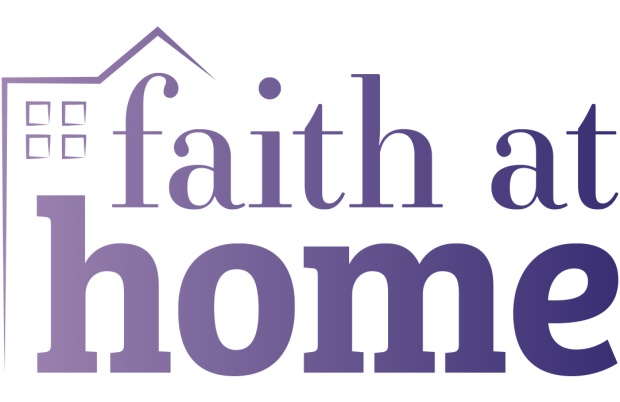 Week 6: (from Monday 22nd June)WEEK 6 THEME: PATIENCE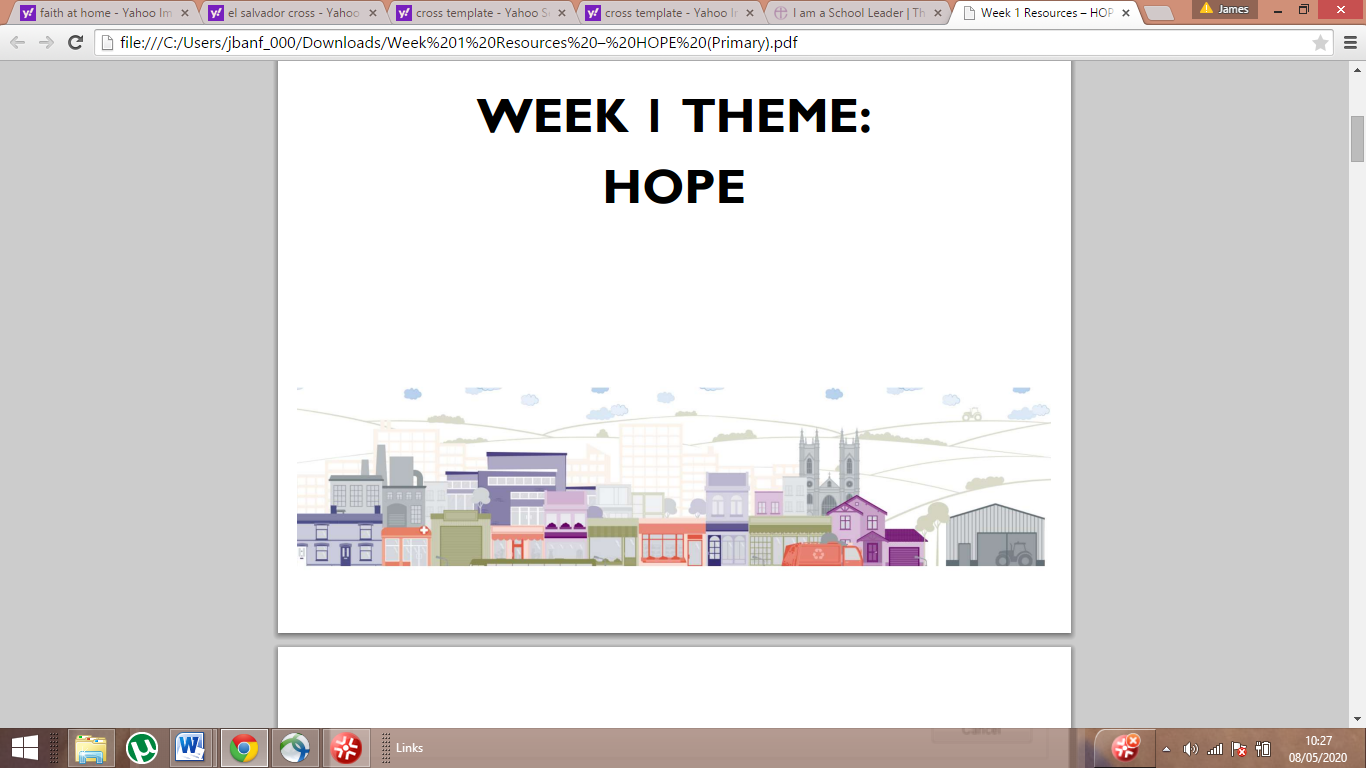 Key message:Patience is one of those qualities that we all need to develop especially when times are tough, when people and governments are frustrating. Patience to wait for the right time, patience with each other and the patience to wait on God when things seem to be taking so long to sort themselves out. The Bible is filled with stories of people like Mary, David, Moses and Noah who had to wait for the right time, for God’s time. ‘…clothe yourselves with compassion, kindness, humility, gentleness and patience’ (Colossians 3:1)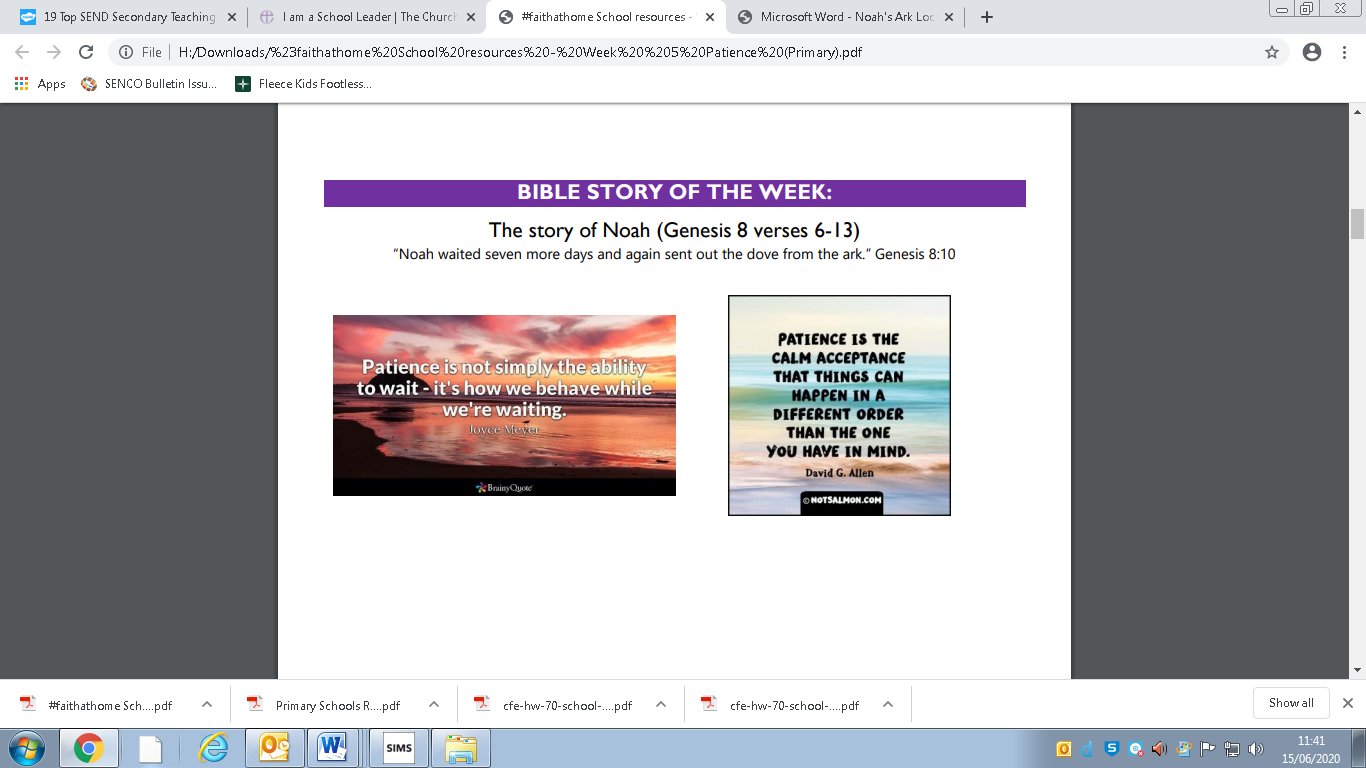 Reflective starterFor Christians, patience is often about waiting, waiting for God to do things in the time that is right. It is a confidence that God is faithful and to trust in God. Sometimes it is hard and difficult to understand why God takes so long but there is an acceptance that God is in control and that sometimes even miracles take time.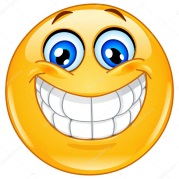 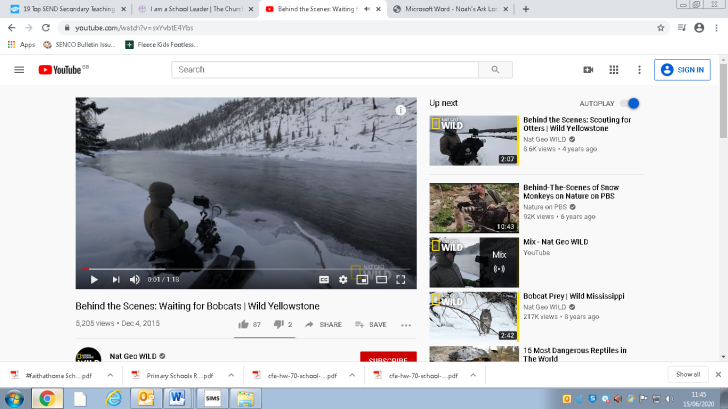 Watch this short clip to see ‘patience’ in action.Waiting to film Bobcats. https://www.youtube.com/watch?v=sxYvbtE4Ybs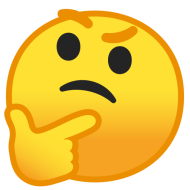 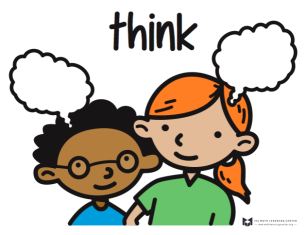 Teaching activitiesKS2 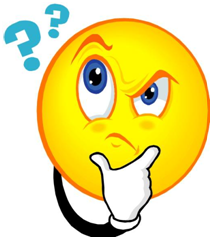 I wonder what you think when you join the end of a long queue?I wonder who you think of when your teacher asks you to think of someone who is patient? I wonder if you can think of a time in your life when you had to be patient and wait for something? How long did you have to wait? A minute? An hour? A day? A week? A month? Longer?How easy do you find it to be patient?Watch https://www.youtube.com/watch?v=QX_oy9614HQ Several children wrestle with waiting to eat a marshmallow in hopes of a bigger prize. This video is a good illustration of waiting and the hope in future rewards. What would you have done? In today’s Bible story, Noah has some disappointments and finds that he has to be patient. At the beginning of the story we are reading today, God had told Noah to build a great big Ark. He had to take all his family and two of every kind of animal to save them from the coming flood. Noah had carefully followed God’s plan, Noah had to show patience with the animals and people he was locked in with and with the timing of God’s plan. He had confidence that God was with him, but he couldn’t see how the plan would work out. 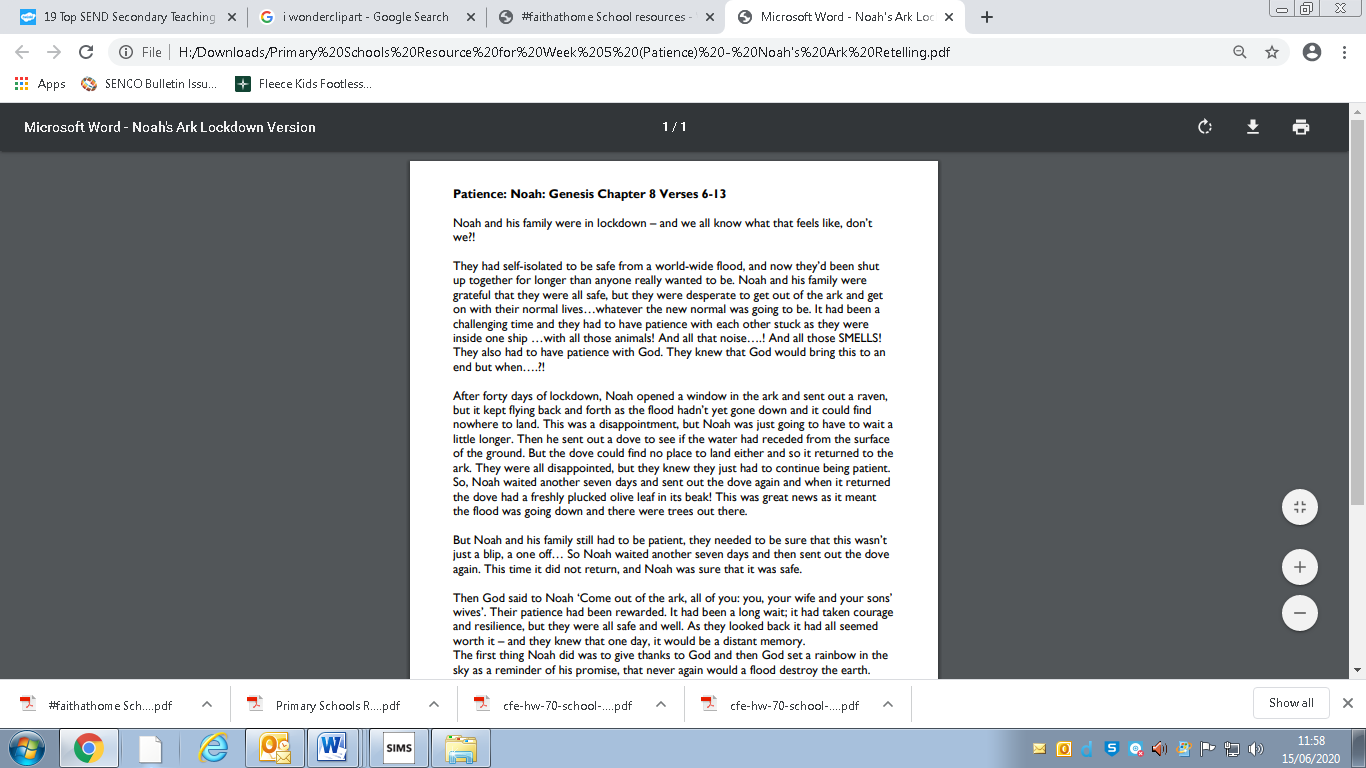 For the full story you could watch The Jesus Storybook Bible version which is available as a video here. https://www.youtube.com/watch?v=yCLRcA9mlQE 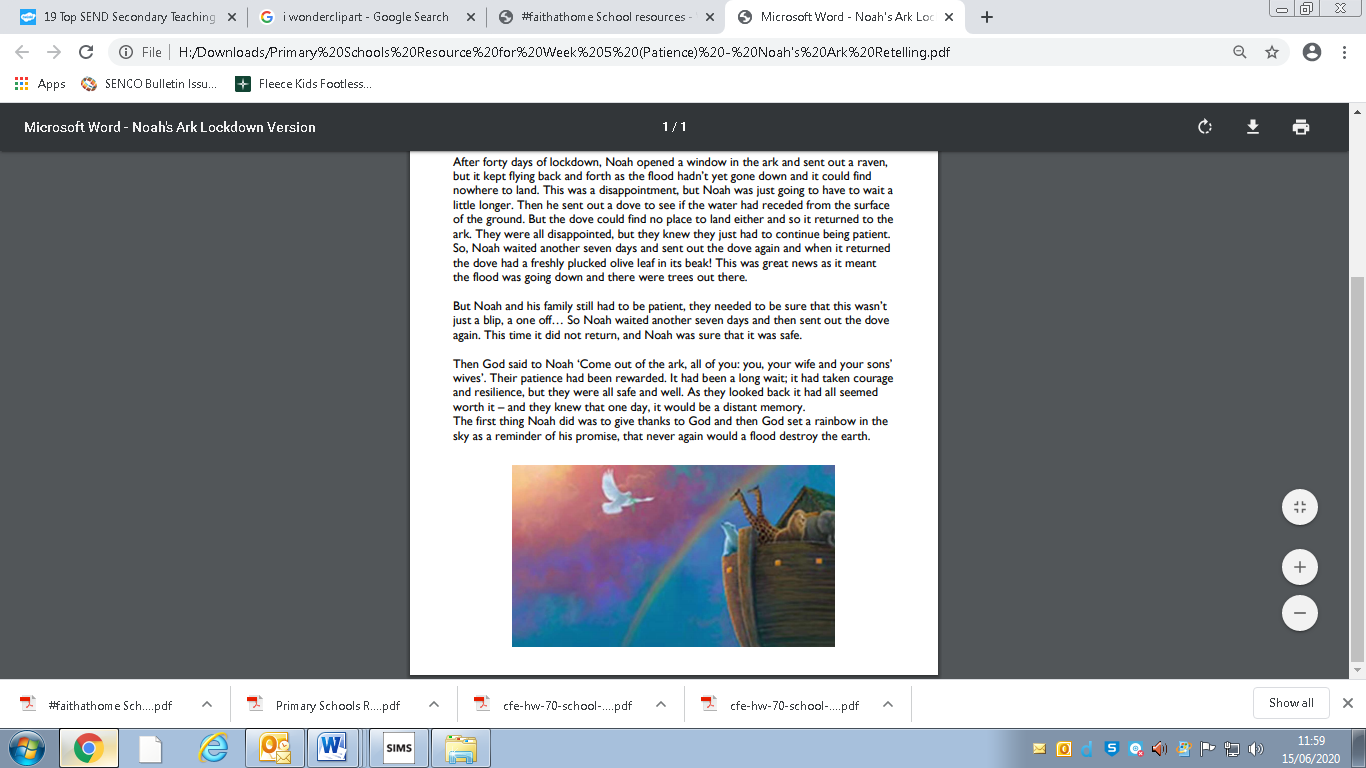 TASK: When Noah saw the rainbow in the sky at the end of the story, he must have felt as if his patience had been rewarded. The rainbow was a sign of God’s promise to his people.Using the colours of the rainbow to help we can think about or pray for yourself and other people: 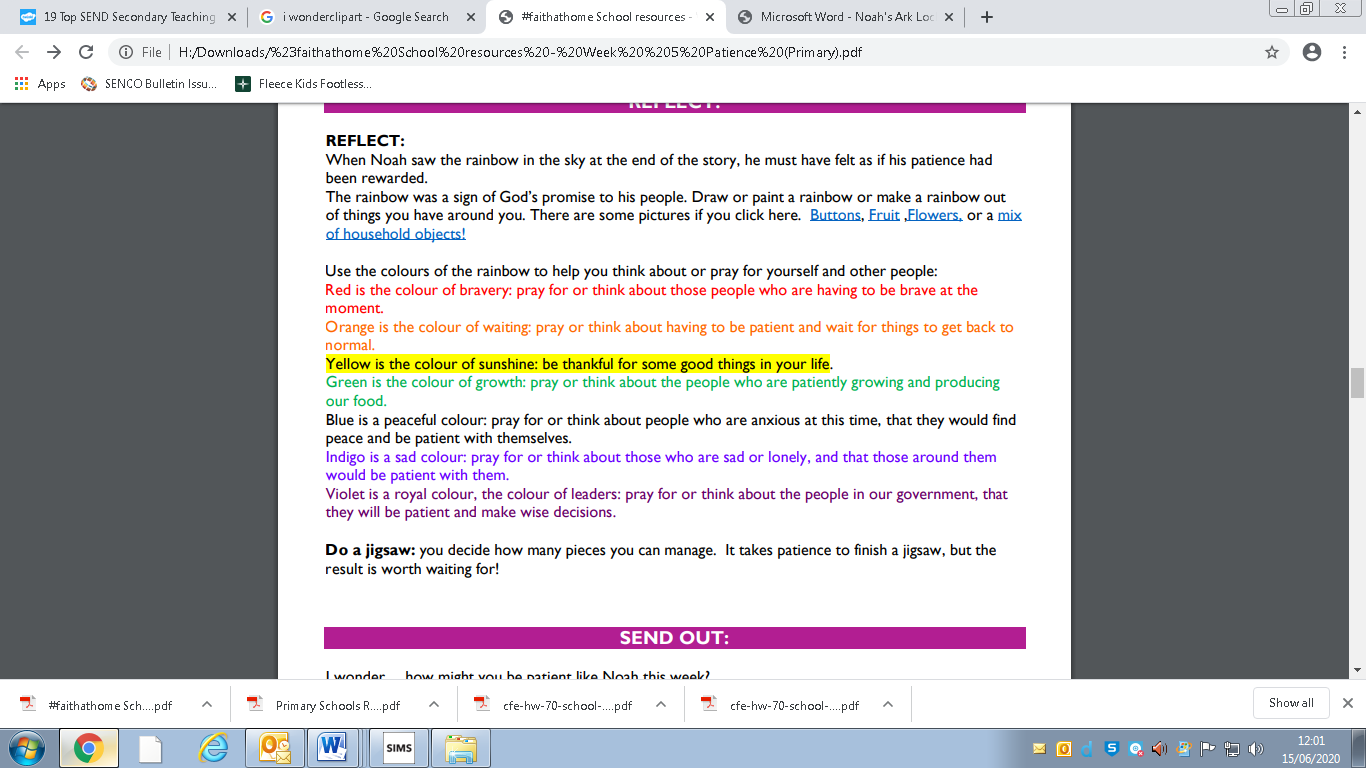 Can you write a rainbow prayer or poem?Use the rainbow template and write a line in each colour section. Use the ideas above to help you.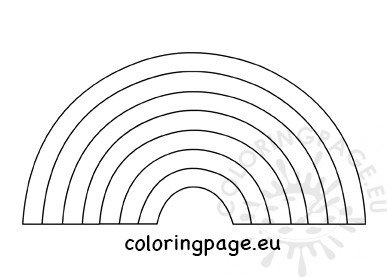 Task for fun at home!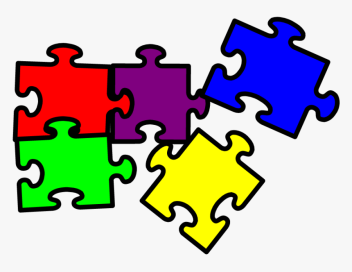 Do a jigsaw: you decide how many pieces you can manage. It takes patience to finish a jigsaw, but the result is worth waiting for	!